Roteiro de atividades semanais – 1º ano  SÉTIMA SEMANATodas as atividades da semana disponíveis na plataforma podem ser respondidas no caderno. Antes de responder a atividade no caderno, a criança deverá fazer o cabeçalho do dia.Escola  ____________________________________Aluno (a):________________________Data: 	/	/		1º ano____       Professor (a)_________________________ATIVIDADE 1ESTAMOS UNIDOS NA LUTA CONTRA O CORONAVÍRUS.MOSTRE PARA O REI VÍRUS QUE VOCÊ É UMA CRIANÇA ESPERTA E QUE VAI VENCER ESSA LUTA! OBSERVE A PALAVRA ABAIXO: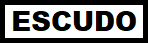 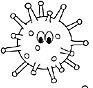 ESCREVA A LETRA INICIAL 		LETRA FINALPINTE AS VOGAIS QUE APARECEM NA PALAVRA E ESCREVA AQUI:ESSA PALAVRA É FORMADA POR QUANTAS LETRAS?  	4-COMPLETE O ALFABETO E PINTE AS LETRAS QUE FORMAM A PALAVRA ACIMA:5-OS PRODUTOS ABAIXO SÃO USADOS NA PROTEÇÃO CONTRA O CORONAVÍRUS. PINTE A QUANTIDADE PEDIDA DE CADA UM: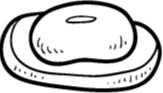 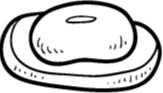 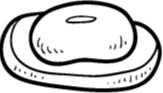 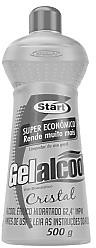 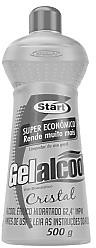 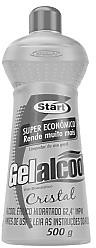 ATIVIDADE 2A ÁGUA É MUITO IMPORTANTE EM NOSSAS VIDAS.VAMOS ASSISTIR UM LINDO VIDEO?CLIQUE NO LINK  ABAIXOhttps://youtu.be/V8hZwx2Clg0Assista o vídeo, que fala  sobre a importância da água, disponível em https://youtu.be/13dhsz00xKg1-ESCUTE COM ATENÇÃO A LEITURA DO TEXTO ABAIXO: PEÇA PRA UM ADULTO LER PRA VOCÊ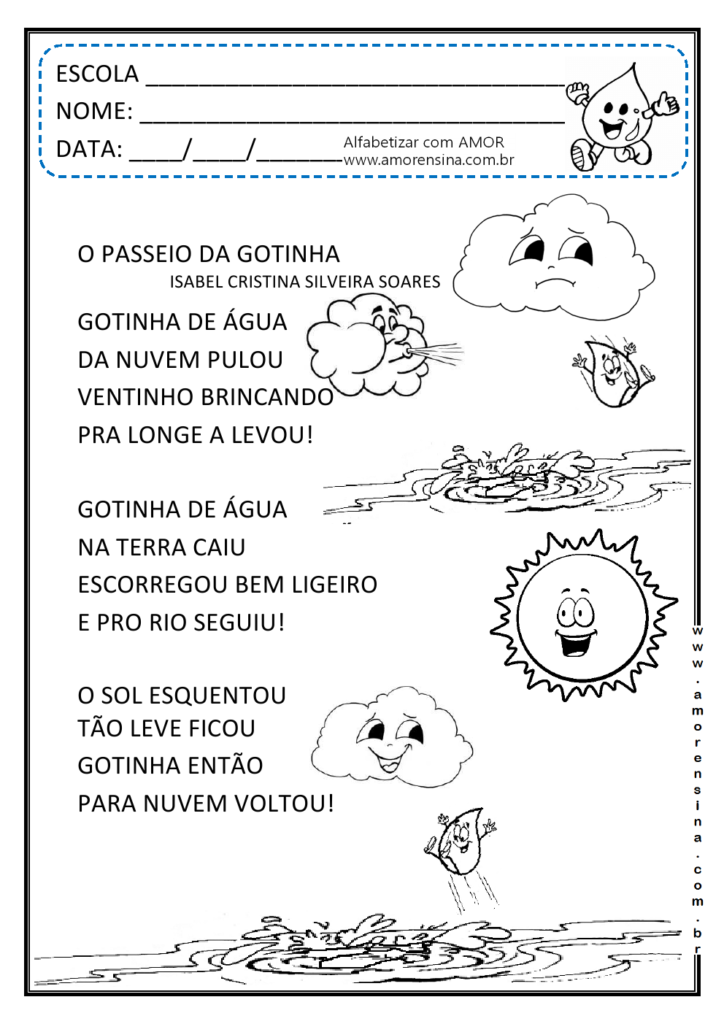 OBSERVE A PALAVRAÁGUA2-VOLTE NO TEXTO E PINTE ESSA PALAVRA3-QUANTAS VEZES ESSA PALAVRA APARECEU NO TEXTO?4-PINTE OS DESENHOS E FAÇA A HISTORIA FICAR BEM MAIS BONITA E DIVERTIDA5-RESPONDA AS PERGUNTAS ABAIXO: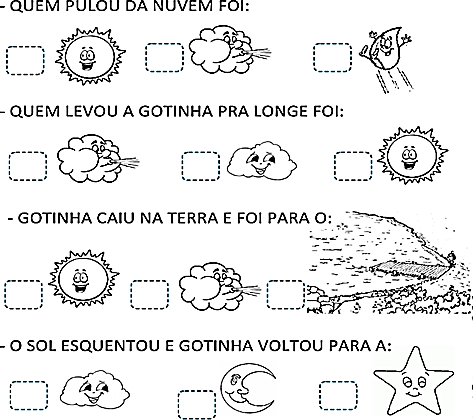 LEIA AS VOGAIS ABAIXO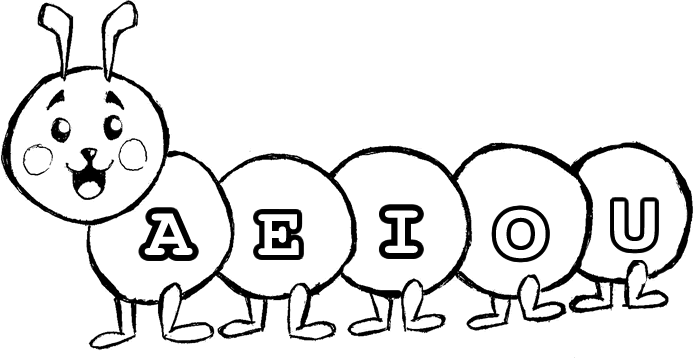 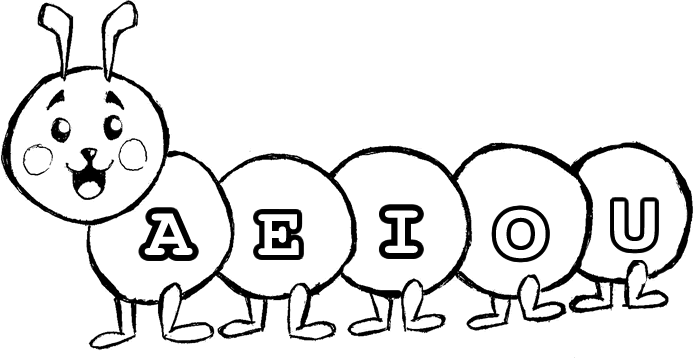 6JUNTE AS VOGAIS PARA FORMAR PALAVRINHAS: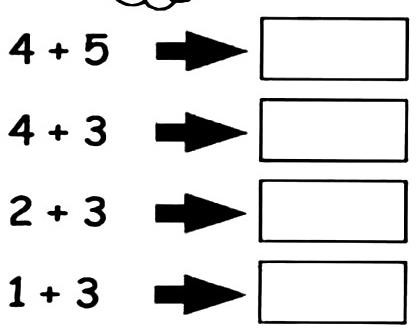 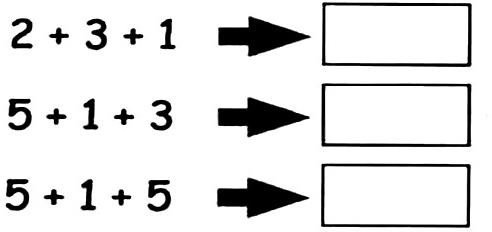 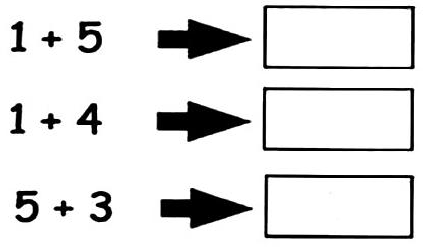 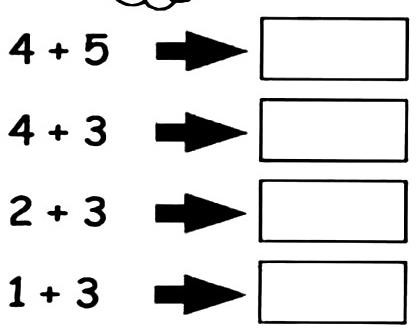 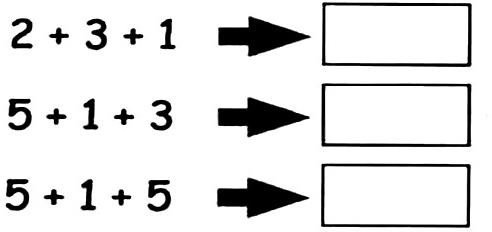 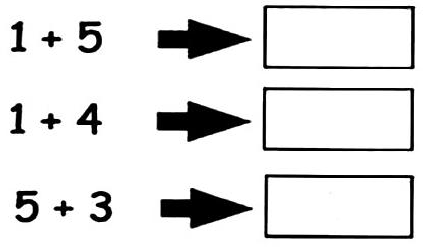 7- ESCREVA O ENCONTRO VOCÁLICO ADEQUADO PARA CADA CENA: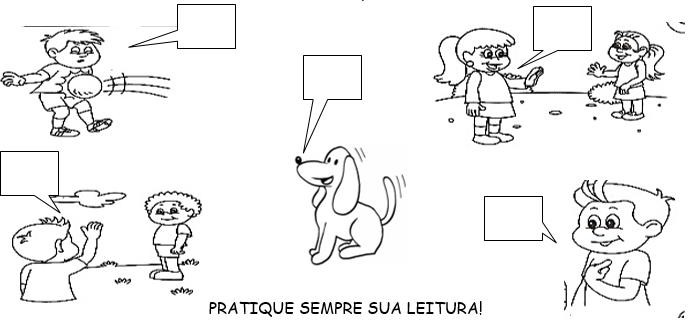 ATIVIDADE 3COM A AJUDA DE UM ADULTO, LEIA O POEMA ABAIXOBRINCADEIRAS1-AINDA COM A AJUDA DE UM ADULTO,PINTE NO TEXTO O NOME DE TODAS AS CRIANÇAS:2-COPIE DO TEXTO O NOME DA CRIANÇA INICIADO COM UMA VOGAL .3-FAÇA O DESENHO DE UMA FIGURA QUE TAMBÉM TEM O NOME INICIADO COM ESSA VOGAL.4-PINTE UM QUADRINHO PARA REPRESENTAR O NOME DE CADA CRIANÇA QUE APARECE NO TEXTO. USE ROSA PARA MENINAS E AZUL PARA MENINOSATIVIDADE 4Ouça a Leitura do livro “O coelhinho Zezé em: Cadê todo mundo?” escrito pela professora Jane Prado. https://youtu.be/2Jz3uP5ortQIndicação de vídeo sobre a LETRA B disponível em https://youtu.be/FhmB_c3w-KE ou procurar por BA BE BI BO BU - Crianças inteligentes - A E I O U.CADÊ TODO MUNDO?O COELHINHO DIZIA ASSIM. E, APOSTO QUE VOCÊ ESTÁ DIZENDO ISSO TAMBÉM!POR ISSOVAMOS RECORDAR A LETRINHA B?CALMA! TUDO VAI PASSAR! ESTÁ QUASE CHEGANDO A HORA DE NOS ENCONTRARMOS! ENQUANTO ISSO NÃO ACONTECE, VAMOS ENCONTRAR COM UMA LETRINHA MUITO LEGAL!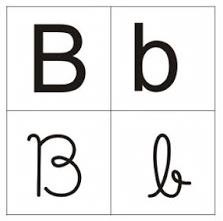 VOCÊ JÁ CONHECE A	LETRA B? PODEMOS ENCONTRÁ-LA ESCRITA DE DIVERSAS FORMAS. VEJA:1-AJUDE O COELHINHO ZEZÉ A PROCURAR SEUS AMIGUINHOS. LIGUE O COELHINHO DA LETRA B AO COELHINHO QUE ESTÁ COM VOGAL(S) E EM SEGUIDA COPIE E LEIA A SÍLABA QUE FORMOU: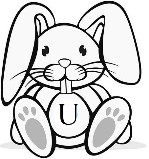 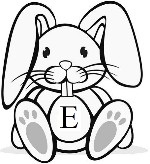 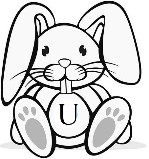 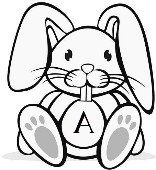 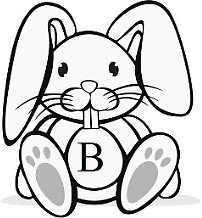 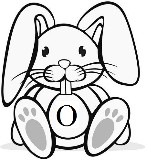 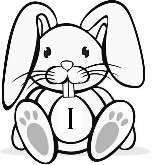 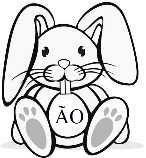 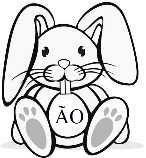 2-MOSTRE PARA O COELHO ZEZÉ QUE VOCÊ É UMA CRIANÇA ESPERTA! PINTE OS PEDACINHOS DAS PALAVRAS QUE TEM BA, BE, BI, BO, BU E BÃO.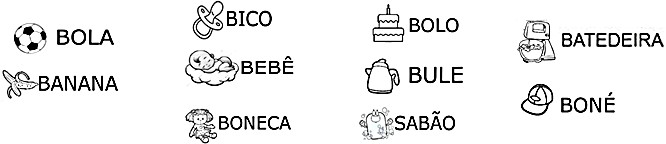 3-O COELHINHO ZEZÉ ADORA PULAR. NUMERE OS QUADRINHOS POR ONDE ELE PASSOU: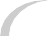 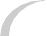 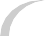 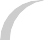 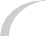 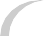 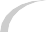 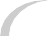 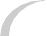 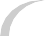 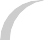 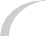 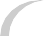 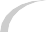 4-O COELHINHO ZEZÉ JÁ PULOU E SEPAROU OVOS. ELE ESTÁ COM MUITA FOME E IRÁ DEVORAR MUITAS CENOURAS. PINTE A QUANTIDADE DE CENOURAS PEDIDAS: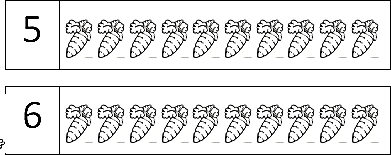 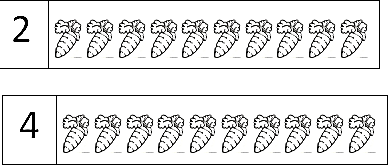 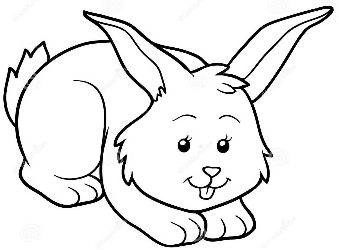 O COELHINHO ZEZÉ GOSTAVA DE OBSERVER TUDO O QUE ACONTECIA   NA ESCOLA. MOSTRE PARA ELE QUE VOCÊ SABE FAZER AS ATIVIDADES COM MUITO CAPRICHO E ATENÇÃO!5-PINTE CORRETAMENTE AS SÍLABAS NAS PALAVRAS ABAIXO:BA (VERDE)	BE (AZUL)	BI (  VERMELHO )	BO ( AMARELO)	BU (ROSA)6-COMPLETE AS PALAVRAS COM AS SÍLABAS BA – BE – BI –BO – BU, DEPOIS COPIE E LEIA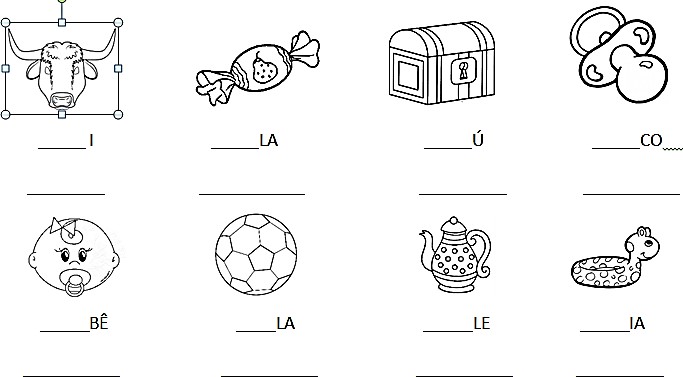 7-COMPLETE AS PALAVRAS COM AS SÍLABAS QUE FALTAM: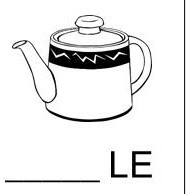 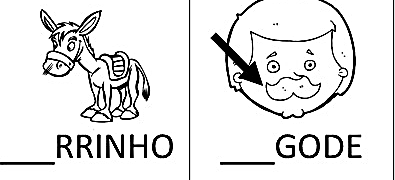 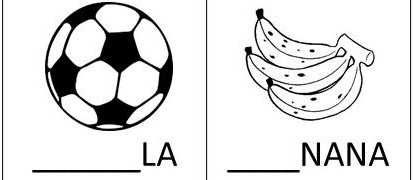 O COELHINHO ZEZÉ ESTÁ SENTINDO MUITA FALTA DE FICAR OLHANDO AS CRIANÇAS NA ESCOLA. ELE ADORAVA VER AS CRIANÇAS BRINCANDO!EM UM DIA DE MUITA DIVERSÃO, O COELHINHO ZEZÉ FICOU CURIOSO PARA SABER SE AS CRIANÇAS BRINCAVAM COM BRINQUEDOS QUE COMEÇAM COM A LETRA B.8-AJUDE O COELHINHO PINTANDO OS BRINQUEDOS INICIADOS COM A LETRA B: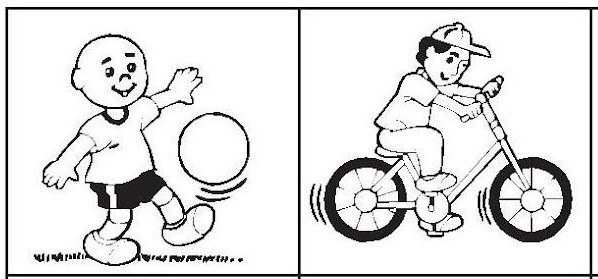 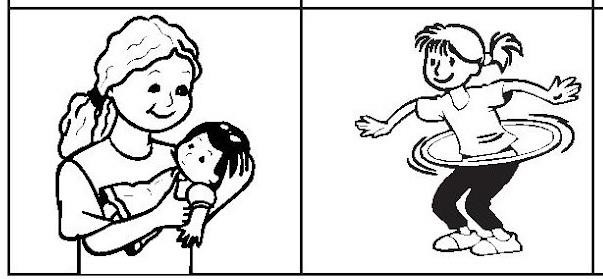 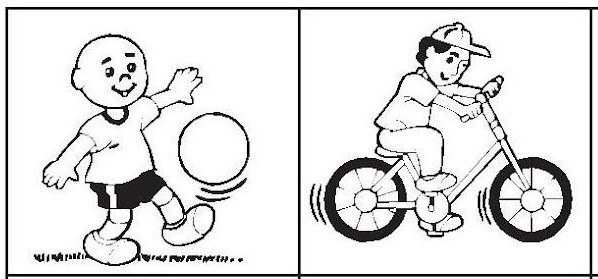 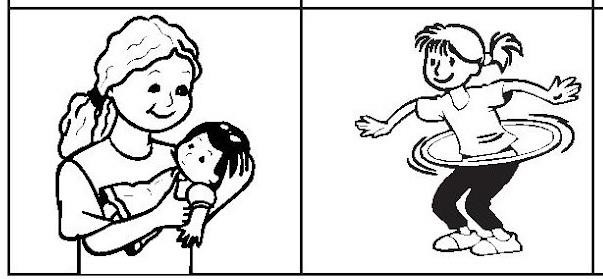 E FALANDO EM BRINCADEIRA    Hoje será dia de brincar de amarelinha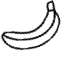 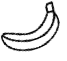 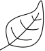 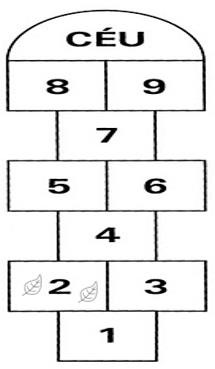 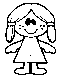 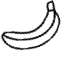 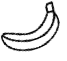 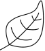 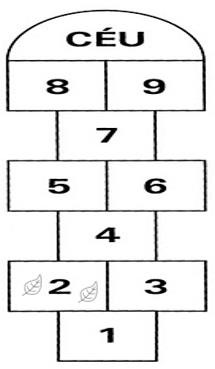 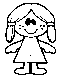   Com ajuda de um adulto construa uma amarelinha e     não se esqueça de numerar os quadrinhos. Mas, antes da brincadeira você precisa cumprir um desafio. Vamos lá?Para cada quadrinho da amarelinha, você deverá representar a quantidade referente ao numeral. Pode usar brinquedos, pedrinhas, folhas das árvores, frutas, garrafas, etc...Observe o exemplo e use a sua criatividade:EMEFEI______________________________________________________________NOME: ______________________________ Nº ____ 1º___ PROF.______________ARTE- ATIVIDADE 7Recorte três imagens com as cores primárias de revistas ou apostilas usadas nos anos anteriores e cole no espaço abaixo.As cores primárias são, o vermelho, o amarelo e o azul.BFJQS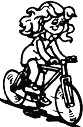                                                      ANITATEM BONECA FITAS BERENICEÉ PURA MEIGUICE CIDA E CAROLA BRINCAM BOLA SANDRA E REBECA JOGAM PETECA SONINHABRINCA CASINHARUI E RENATO CÃO E GATO JOSÉLIA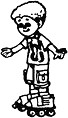 JOGO-DA-VELHA   MELISSINHA AMARELINHA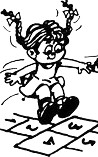 E EU APOSTANDO CORRIDACOM A JANETE. Graça BatituciMENINOSMENINASBOLABULEBIABANANABELOBEBÊBALABURROBICOBOCABALÃOBETOBONÉBONECABAÚ